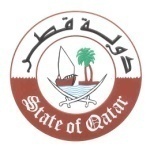 مجلس حقوق الانسان الدورة الرابعة والثلاثون للفريق العامل المعني بالإستعراض الدوري الشامل"استعراض سلوفينيا"Review of Sloveniaكلمة وفد دولة قطر  يُلقيهاالسيد/ طلال النعمه Mr. Talal AL-NAAMA نائب المندوب الدائمThird Secretaryجنيف، 12 نوفمبر 2019م السيد الرئيس،،،يُرحب وفد بلادي بسعادة رئيس وفد جمهورية سلوفينيا والوفد المرافق له، ويشكره على المعلومات القيمة التي تم تقديمها حول الجهود المبذولة في تنفيذ التوصيات الصادرة عن الإستعراض الدوري الشامل.السيد الرئيس،،،أخذنا علماً بالتدابير التشريعية والمؤسسية التي تم إعتمادها بهدف ضمان تعزيز وحماية حقوق الإنسان على أرض الواقع وتنفيذ الإلتزامات الدولية. وفي هذا الصدد، نُثمن إنشاء سلوفينيا لمؤسسة وطنية لحقوق الإنسان وفقاً لمبادئ باريس، ومكتب للدفاع عن المساواة. كما نشيد بالجهود المبذولة لتحسين فرص الحصول على الصحة والتعليم، من خلال إعتماد القرار المتعلق بالبرنامج الوطني للصحة العقلية للفترة 2018 ــ 2028م، ومشروع "حقوقنا" الذي يُعنى بمجال التثقيف والتدريب في مجال حقوق الإنسان للفترة 2017 ـــ 2019م.وفي ظل إلتزام سلوفينيا بإحترام وإعمال حقوق الأشخاص ذوي الإعاقة، نُوصي بضمان الإدماج الكامل للأشخاص ذوي الإعاقة في المجتمع من خلال المشروع المتصل بتكافؤ الفرص للأشخاص ذوي الإعاقة وعدم التمييز ضدهم.كما نُوصي بكفالة حصول جميع الطلاب على التعليم الجيد على قدم المساواة ودون تمييز.وفي الختام يتمنى وفد بلادي الى سلوفينيا المزيد من النماء والازدهار.وشكراً السيد الرئيس،،،